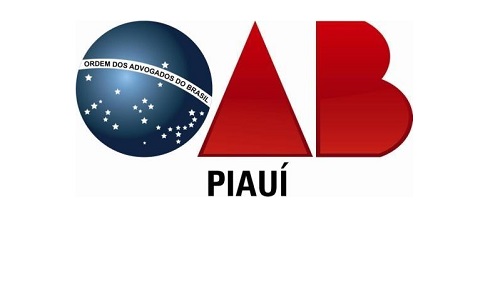 REQUERIMENTO GERALASSUNTOS(   ) ANOTAÇAO DE IMPEDIMENTO			 (   ) CERTIDAO INSCRIÇAO SUPLEMENTAR 		(   ) CERTIDAO DE CANCELAMENTO			 (   ) COPIA DE DOCUMENTO(   ) CERTIDAO DE INSCRITO 				 (   ) COPIA DO PROCESSO DE INSCRIÇAO(   ) CERTIDAO DE LICENCIAMENTO			 (   ) COPIA DE CONTRATO SOCIAL(   ) CERTIDAO DE NÃO INSCRITO			 (   ) JUSTIFICATIVA ELEITORAL(   ) CERTIDAO DE PROCESSO ETICO			 (   ) CERTIDAO NEGATIVA(   ) CERTIDAO DE QUITAÇAO			 (   ) REGISTRO DE LIVRO DIARIO(   ) CERTIDAO DE REGISTRO DE SOCIEDADE	 (   ) LICENCIAMENTO DE INSCRIÇAO(   ) CERTIDAO DO EXAME DE ORDEM		 (   ) CANCELAMENTO DE INSCRIÇAO(   ) CERTIDAO INSCRIÇAO POR TRANSFERENCIA     (   ) RETIRADA DE LICENCIAMENTOEM CASO DE INSCRIÇÃO SUPLEMENTAR OU TRANSFERENCIA INFORMAR O ESTADO: _______________INFORMAÇOES COMPLEMENTARES: EXERCE CARGO PUBLICO (  ) SIM    (  ) NÃOFUNÇAO: _____________________________________PREENCHIMENTO OBRIGATORIO, SUJEITO ÀS SANÇOES DO ART. 28 (FALSIDADE IDEOLOGICA) E DO ART. 307 (FALSA IDENTIDADE) DO CODIGO PENAL.TERESINA (PI), ______/______/__________ASSINATURA DO REQUERENTE: _________________________________________________(   ) PESSOA FISICA       (   ) PESSOA JURIDICA                                   Nº DA ORDEM:REQUERENTE/SOCIEDADE: SEXO: (   ) MASCULINO    (   ) FEMININO                     ESTADO CIVIL: NATURALIDADE:                                        UF:                                      NACIONALIDADE:PAI:MAE:IDENTIDADE:                               DATA DE EMISSÃO:                                CPF: DOADOR DE ORGAO: (   ) SIM                      (   ) NAOENDEREÇO RESIDENCIAL:BAIRRO:                                                              CEP:CIDADE:                                                              UF:FONE RESIDENCIAL: (   )                                                      CELULAR: (   )EMAIL: OUTROS: